		New Zealand College of Public Health 	Medicine Advanced Training Programme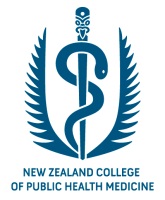 Application for Provisional Accreditation of Advanced Training SitePurpose - To submit an application to the NZCPHM to be accredited as an Advanced Training Site.Who - Completed by the Training Site and submitted to College for consideration by the Accreditation Panel. When – Please allow up to 2 months for application to be processed.  A site visit will usually be arranged with you in this timeframe. How - The form must be completed signed and submitted electronically to the College.Section A – to be completed by the responsible manager of the organisation applying.About your OrganisationSection B – to be completed by the Workplace Supervisor if known, or by the organisation applying.Meeting the StandardsSection C – to be completed by the Workplace Supervisor if known, or by the organisation applyingProfessional Attributes and Core Skills available at your Training SiteBased on the NZCPHM Competencies, the College specifies professional attributes and seven core skills for registrars in training.  Professional AttributesThroughout the training programme, registrars are expected to develop their abilities and maintain their commitment to good professional practice in public health.  The WPS will be required to comment on all the professional attributes via the quarterly report process.The College recognises that workplaces may not provide specific opportunities for registrars to demonstrate the following professional attributes. Registrars are nonetheless expected to develop these to a level appropriate to their stage of training:Ability and commitment to manage one’s own training and continuing professional developmentAbility to establish and maintain career direction and motivationAbility to manage time and workload to achieve organisational and professional goalsAbility to optimise one’s personal health Ability and commitment to practice in a safe mannerAbility and commitment to work in an ethically sound mannerAbility and commitment to practice in a manner that promotes a sustainable physical and social environmentAbility to provide effective first aid in emergency situationsAbility and commitment to manage one’s own development of culturally safe practiceAbility to continuously examine the potential impact of one’s own culture and bias on one’s own public health practiceAbility to challenge organisations and individuals in the New Zealand health system on their achievement of 
te Tiriti o Waitangi obligationsPlease indicate which other professional competencies registrars will have the opportunity to demonstrate at your training site, and how they will be able to develop and demonstrate the Public Health Medicine Core Skills, on the following pages:Core SkillsThe core skills underpin public health medicine practice and are transferable to any public health medicine context or work.  Advanced training builds on the knowledge and skills acquired in basic training, and ‘learning on the job’ facilitates the development of the majority of core skills. Advanced registrars are expected to attain competence in the seven core skills with increasing independence so that by the end of their training they are able to practise as Public Health Medicine Specialists.  The Competencies provide examples of different applications of the core skills.Registrars are required to demonstrate each core skill in each full year of advanced training, and to demonstrate the competencies 3.1 “Ability to analyse public health issues from a Tiriti o Waitangi perspective”, 3.2 “Ability to advise on the public health issues affecting Māori” and 5.1 “Ability and commitment to manage one’s own development of culturally safe practice” in each full year of advanced training.  Name of OrganisationName of Training SiteName of Training SitePhysical Location of SitePhysical Location of SitePhysical Location of SitePhysical Location of SiteCompleted byName Name Name Name Name DesignationRole in OrganisationRole in OrganisationRole in OrganisationRole in OrganisationRole in OrganisationContact detailsEmail:Email:Contact detailsPhone:Phone:I confirm that the above organisation wishes to apply for provisional accreditation as an Advanced Training Site for the New Zealand College of Public Health Medicine Training Programme:I confirm that the above organisation wishes to apply for provisional accreditation as an Advanced Training Site for the New Zealand College of Public Health Medicine Training Programme:I confirm that the above organisation wishes to apply for provisional accreditation as an Advanced Training Site for the New Zealand College of Public Health Medicine Training Programme:I confirm that the above organisation wishes to apply for provisional accreditation as an Advanced Training Site for the New Zealand College of Public Health Medicine Training Programme:I confirm that the above organisation wishes to apply for provisional accreditation as an Advanced Training Site for the New Zealand College of Public Health Medicine Training Programme:I confirm that the above organisation wishes to apply for provisional accreditation as an Advanced Training Site for the New Zealand College of Public Health Medicine Training Programme:Applicant’s Signature:Date:Standard 1: Provision of facilities/infrastructure for the RegistrarStandard 1: Provision of facilities/infrastructure for the RegistrarStandard 1: Provision of facilities/infrastructure for the RegistrarDescriptionThe Training Site provides appropriate facilities and infrastructure for the type of work to be undertaken by the Registrar.Accreditation CriteriaMinimum RequirementsEach Registrar has a designated working area which includes a desk, telephone and suitable networked IT facilities.DesirableThe Training Site has access to facilities and equipment for educational activities such as tutorial and study rooms.Working remotelyUsually, a registrar is expected to be physically located at the training site for the duration of the training placement though consideration to this rule can be given in individual cases.  However, where working remotely is classed as business as usual by the employer e.g., in a pandemic, this is acceptable.  Please insert (√) or (x) in boxes belowPlease provide relevant supporting information in this box including the proportion of time where the registrar is working remotely, if appropriate:DescriptionThe Training Site provides appropriate facilities and infrastructure for the type of work to be undertaken by the Registrar.Accreditation CriteriaMinimum RequirementsEach Registrar has a designated working area which includes a desk, telephone and suitable networked IT facilities.DesirableThe Training Site has access to facilities and equipment for educational activities such as tutorial and study rooms.Working remotelyUsually, a registrar is expected to be physically located at the training site for the duration of the training placement though consideration to this rule can be given in individual cases.  However, where working remotely is classed as business as usual by the employer e.g., in a pandemic, this is acceptable.  Please provide relevant supporting information in this box including the proportion of time where the registrar is working remotely, if appropriate:Standard 2: Support services in place for the RegistrarStandard 2: Support services in place for the RegistrarStandard 2: Support services in place for the RegistrarDescriptionThe Training Site has an appropriate orientation process and workplace policies in place covering the safety and well-being of the Registrar.Accreditation CriteriaMinimum RequirementsThe Training Site has processes and policies to deal appropriately with registrar/employer concerns. The Training Site provides an appropriate orientation programme for the registrar.The Training Site has policies that promote the health, welfare, cultural safety and interests of employees. The Training Site has a process for managing complaints made by the registrar.The Training Site upholds te Tiriti o Waitangi and is a culturally supportive and safe place for the registrar.DesirableThe Registrar is actively involved in quality improvement processes for the orientation programme and workplace policies.Please insert (√) or (x) in box belowPlease provide relevant supporting information in this box:DescriptionThe Training Site has an appropriate orientation process and workplace policies in place covering the safety and well-being of the Registrar.Accreditation CriteriaMinimum RequirementsThe Training Site has processes and policies to deal appropriately with registrar/employer concerns. The Training Site provides an appropriate orientation programme for the registrar.The Training Site has policies that promote the health, welfare, cultural safety and interests of employees. The Training Site has a process for managing complaints made by the registrar.The Training Site upholds te Tiriti o Waitangi and is a culturally supportive and safe place for the registrar.DesirableThe Registrar is actively involved in quality improvement processes for the orientation programme and workplace policies.Please provide relevant supporting information in this box:Standard 3: Opportunities to develop and demonstrate core Public Health Medicine skillsStandard 3: Opportunities to develop and demonstrate core Public Health Medicine skillsStandard 3: Opportunities to develop and demonstrate core Public Health Medicine skillsDescriptionThe Training Site facilitates opportunities for the Registrar to develop and demonstrate core Public Health Medicine skills.Accreditation CriteriaMinimum RequirementsThe Training Site ensures that the Registrar has the opportunity to develop and demonstrate most of the core PHM skills including the three required Māori health and te Tiriti o Waitangi competencies.The Training Site provides opportunities to attend internal and external education activities.The Training Site provides access to sources of information suitable for Registrar learning (physical or online).DesirableThe Training Site ensures that the Registrar has the opportunity to develop and demonstrate all of the core PHM skills. The Training Site provides organised training programmes open to the Registrar such as multidisciplinary meetings, academic meetings, journal clubs.  It also provides access to e-journals.Please insert (√) or (x) in boxes belowPlease provide relevant supporting information in this box.DescriptionThe Training Site facilitates opportunities for the Registrar to develop and demonstrate core Public Health Medicine skills.Accreditation CriteriaMinimum RequirementsThe Training Site ensures that the Registrar has the opportunity to develop and demonstrate most of the core PHM skills including the three required Māori health and te Tiriti o Waitangi competencies.The Training Site provides opportunities to attend internal and external education activities.The Training Site provides access to sources of information suitable for Registrar learning (physical or online).DesirableThe Training Site ensures that the Registrar has the opportunity to develop and demonstrate all of the core PHM skills. The Training Site provides organised training programmes open to the Registrar such as multidisciplinary meetings, academic meetings, journal clubs.  It also provides access to e-journals.Please provide relevant supporting information in this box.Standard 4: Balance between learning and service workStandard 4: Balance between learning and service workStandard 4: Balance between learning and service workDescriptionThe Training Site will ensure there is a balance between learning and service work for the Registrar.Accreditation CriteriaMinimum RequirementsThe Training Site provides a suitable workload and range that will enable the Registrar to develop and demonstrate the Core Skills and Competencies specified for the duration of the placement, balancing learning needs and service work demands.Please insert (√) or (x) in box belowPlease insert relevant comments about balance between learning and service work.Standard 5.1: Workplace supervisionStandard 5.1: Workplace supervisionStandard 5.1: Workplace supervisionDescriptionThe Training Site provides access to supervision for the Registrar.Accreditation CriteriaMinimum RequirementsThe Workplace Supervisor meets with the Registrar on a minimum of a fortnightly basis.Where the Workplace Supervisor has a dual role and is also the Workplace Trainer meetings with the Registrar will be more regular, e.g., on a weekly basis.It is expected that over the course of a registrar placement, the WPS will supervise and provide feedback on presentations, chaired meetings and written reports. The WPS will support the registrar to develop their ability to answer oral questions in a structured and clear manner. The Workplace Supervisor or Trainer (where available) is contactable by telephone and/or email on a day to day basis in order to ensure that the registrar is safely supported in their work and to assist with any issues that may arise.The Workplace Supervisor will attest to the activities carried out by, and skill development of, the Registrar, and comment on the Registrar’s professional attributes, via the Quarterly Report.The Workplace Supervisor should liaise with the Training Programme Supervisor at least twice a year or more frequently as appropriate.Please insert (√) or (x) in boxes belowPlease insert relevant comments about workplace supervision arrangements.Standard 5.2: Workplace SupervisorPlease note, if there are any changes in the Workplace Supervisor named below, it is the responsibility of the organisation to inform the College.Upon completion of 5.2 please complete Section C, page 9Standard 5.2: Workplace SupervisorPlease note, if there are any changes in the Workplace Supervisor named below, it is the responsibility of the organisation to inform the College.Upon completion of 5.2 please complete Section C, page 9Standard 5.2: Workplace SupervisorPlease note, if there are any changes in the Workplace Supervisor named below, it is the responsibility of the organisation to inform the College.Upon completion of 5.2 please complete Section C, page 9Name of training siteName of primary Workplace SupervisorName of secondary Workplace Supervisor in the event cover is requiredWorkplace Trainer, if appropriate(Please include contact details)DescriptionThe Workplace Supervisor is responsible for the overall supervision of the Registrar in a specific workplace and will be appropriately trained and experienced.  Accreditation CriteriaMinimum RequirementsThe Workplace Supervisor will:have two years' experience as a vocationally registered public health physician.participate and meet the NZCPHM Tracking of Professional Standards Programme, (or another Medical Council of NZ accredited CPD Programme in Public Health Medicine). have a current practising certificate. be familiar with NZCPHM training requirements and understand the roles and responsibilities of the Training Programme personnel including practicing in a culturally safe manner.preferably have previous experience and proficiency in training and supervision.In exceptional circumstances, a workplace supervisor may be a non-medical Public Health specialist.  Points 4 and 5 above still apply.Registrars are expected to work alongside a WPS throughout their training, i.e., the WPS should work on-site in the same organisation as the registrar and the WPS should be employed at least 0.5FTE in the same organisation.  If there is no on-site PHMS available, at 0.5FTE or more, who has two years' experience as a vocationally registered PHMS, it may be possible for the Advanced Training Site to negotiate alternative supervision arrangements.Any arrangements that do not fulfil the standard accreditation criteria above must have the support of the TPS and be approved by the Training Programme Director.Please insert (√) or (x) in boxes belowPlease provide relevant supporting information here about the proposed Workplace Supervisor.DescriptionThe Workplace Supervisor is responsible for the overall supervision of the Registrar in a specific workplace and will be appropriately trained and experienced.  Accreditation CriteriaMinimum RequirementsThe Workplace Supervisor will:have two years' experience as a vocationally registered public health physician.participate and meet the NZCPHM Tracking of Professional Standards Programme, (or another Medical Council of NZ accredited CPD Programme in Public Health Medicine). have a current practising certificate. be familiar with NZCPHM training requirements and understand the roles and responsibilities of the Training Programme personnel including practicing in a culturally safe manner.preferably have previous experience and proficiency in training and supervision.In exceptional circumstances, a workplace supervisor may be a non-medical Public Health specialist.  Points 4 and 5 above still apply.Registrars are expected to work alongside a WPS throughout their training, i.e., the WPS should work on-site in the same organisation as the registrar and the WPS should be employed at least 0.5FTE in the same organisation.  If there is no on-site PHMS available, at 0.5FTE or more, who has two years' experience as a vocationally registered PHMS, it may be possible for the Advanced Training Site to negotiate alternative supervision arrangements.Any arrangements that do not fulfil the standard accreditation criteria above must have the support of the TPS and be approved by the Training Programme Director.Please provide relevant supporting information here about the proposed Workplace Supervisor.Name of Current Registrar (leave blank if no current Registrar):Enter nameEnter nameName of Training Programme Supervisor in your area (if known)Enter nameEnter nameProfessional Attributes – To behave in ways appropriate to the profession and the specialtyOpportunity to demonstrate at this Training Site (please tick)Ability and commitment to advocate for timely effective action in response to important threats to public healthAbility and commitment to use evidence as the basis for public health practiceAbility and commitment to establish highly effective working relationships with colleaguesAbility to lead and influence effectivelyAbility and commitment to contribute effectively to multidisciplinary teamsAbility to contribute effectively to organisational processesAbility to support the professional development of colleagues and more junior staffAbility to manage projects effectivelyAbility and commitment to consult effectively with others in a range of settingsCore Skill - Ability to collect and use information/data relevant to the public health question or situation Opportunities to develop and demonstrate at this Training SiteApplications (based on NZCPHM Competencies)	(please tick)Applications (based on NZCPHM Competencies)	(please tick)Store and swiftly access essential public health informationConduct effective literature reviewsCritically assess published literature and other evidence Use suitable information sources to describe the health of populationsOther opportunities to develop this core skill (please specify)Core Skill -Ability to communicate effectively for public health practiceOpportunities to develop and demonstrate at this Training SiteApplications (based on NZCPHM Competencies)	(please tick)Applications (based on NZCPHM Competencies)	(please tick)Communicate effectively using written and electronic mediaCommunicate effectively through oral discussion and presentationsCommunicate effectively using the mass mediaOther opportunities to develop this core skill (please specify)Core Skill -Ability to plan and deliver effective analyses of public health issues Opportunities to develop and demonstrate at this Training SiteApplications (based on NZCPHM Competencies)	(please tick)Applications (based on NZCPHM Competencies)	(please tick)Analyse public health issues from a Tiriti o Waitangi perspective (required in each full year of training)Design and conduct effective research studiesConduct health needs assessments to inform policyAnalyse surveillance data to support the management of environmental health risksAnalyse surveillance data to support prevention and control of infectious diseasesAnalyse surveillance data to support the management of chronic diseases, mental illness and injuryOther opportunities to develop this core skill (please specify)Core Skill -Ability to advise on public health issues affecting population groupsOpportunities to develop and demonstrate at this Training SiteApplications (based on NZCPHM Competencies)	(please tick)Applications (based on NZCPHM Competencies)	(please tick)Advise on the public health issues affecting Māori (required in each full year)Ability to advise on the public health issues affecting groups who experience inequities in New Zealand  Advise on major public health determinants and inequitiesAdvise on the public health issues affecting age and gender groupsOther opportunities to develop this core skill (please specify)Core Skill - Ability to advise on the optimal public health response to specific health issues Opportunities to develop and demonstrate at this Training SiteApplications (based on NZCPHM Competencies)	(please tick)Applications (based on NZCPHM Competencies)	(please tick)Apply a health promotion approach to analysing public health problemsAdvise on the public health management of environmental health risksAdvise on the public health management of infectious diseasesAdvise on the public health management of chronic diseases, mental illness and injuryAdvise on the determinants of chronic disease, mental illness and injury and their public health managementPromote a population health approach within the health and disability care sectorApply effective management principles to public health and other relevant organisationsOther opportunities to develop this core skill (please specify)Core Skill -Ability to take public health action and evaluate the outcome.Opportunities to develop and demonstrate at this Training SiteApplications (based on NZCPHM Competencies)	(please tick)Applications (based on NZCPHM Competencies)	(please tick)Rapidly assess and respond to urgent public health questionsAnalyse and communicate the risk of adverse events in a meaningful wayDesign and evaluate disease and hazard surveillance systemsDesign and evaluate screening programmesEvaluate health services and public health programmesDevelop and influence policy to improve public health and reduce inequalitiesDevelop health promotion programmes in response to public health problemsUse regulatory measures to protect and promote healthManage public health emergencies (arising from natural disasters or environmental means)Other opportunities to develop this core skill (please specify)Core Skill -Ability to partner and build relationships with communities and organisations and practise in a culturally safe mannerOpportunities to develop and demonstrate at this Training SiteApplications (based on NZCPHM Competencies)	(please tick)Applications (based on NZCPHM Competencies)	(please tick)Commitment to promote Māori leadership and self-determinationCommunicate effectively with people of other culturesPlan, analyse, research, and evaluate public health issues to achieve health equityCommitment to take community feedback into account to ensure culturally safe practiseDevelop and implement policy, proposals and programmes from a pro-equity anti-racist perspectiveCommitment to establish effective cross-cultural partnerships with groups who experience inequities to achieve improved public health outcomesContribute effectively to culturally diverse teams in order to achieve health equityCommitment to share power authentically and work in partnership with Māori Commitment to enable individual and community participation in health promotionOther opportunities to develop this core skill (please specify)